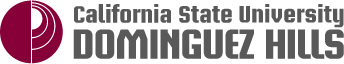 Academic Senate 1000 E. Victoria  Carson, CA 90747  WH-A420  (310) 243-3312 Resolution in Support of CFA’s Call for a StrikeM/S/P March 16, 2016WHEREAS the AAUP Principles on Academic Freedom and Tenure support that the academy offer Faculty a sufficient degree of economic security to make the profession attractive to talented individuals, WHEREAS Faculty play a linchpin role in carrying out the core mission of the CSU, which is to provide quality education for our students, WHEREAS there has not been a significant proposed general salary increase for CSU Faculty since 2007, when most of a promised 11% salary increase for CSU Faculty was canceled, and a 9.3% furlough pay cut was instituted in 2009, WHEREAS the average CSU faculty salary is $45,000 for an academic year and $63,000 for a 12 month year when adjusted for full-time equivalence,  WHEREAS the CSU,  in 2015,  received an increase of $216 million from the state in addition to its regular $5 billion operating budget, more than enough to fund CFA’s bargaining proposal of a 5% raise,  which thus does not require an increase in student fees, WHEREAS more than 30 state legislators have sent letters to CSU Chancellor White calling on him to come to a timely agreement that adequately  compensates the CSU Faculty, and BE IT RESOLVED that the Academic Senate of California State University Dominguez Hills supports CFA’s call for a strike to take place on all 23 CSU campuses on April 13-15 and 18-19, if at the conclusion of the fact-finding process the Administration fails to come to an agreement with CFA on Faculty salary; andBE IT RESOLVED that this resolution be distributed to the Chancellor of the CSU; the local chapter of the California Faculty Association; CSU Statewide Senate; the President; the Provost; Deans; Department Chairs; Program Coordinators; students; and all faculty, including lecturers, of CSUDH.